To Save Lives and Property		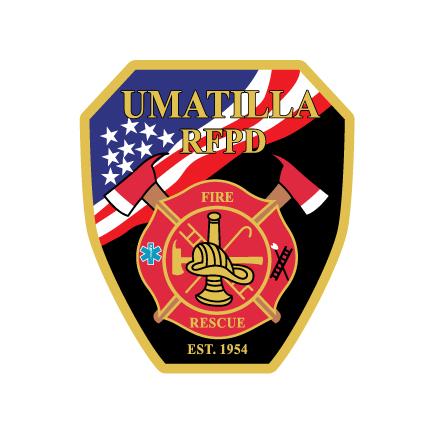 UMATILLA FIRE DISTRICT AGENDANovember 15, 2023, 7:00 PMThe meeting will be held at 305 Willamette Ave. Umatilla, OR. 97882Join Zoom Meetinghttps://us06web.zoom.us/j/84929486481?pwd=Y3I4V3JiNTZVUGdscmY4bXdWQjdLUT09Meeting ID: 849 2948 6481Passcode: 762180MEETING CALLED TO ORDER:PLEDGE OF ALLEGIANCE:ROLL CALL:AGENDA ITEM APPROVAL:APPROVAL OF MINUTES:(Open to public comment with a limit of 3-5 minutes per person and no longer than 15 minutes in total. Board Chairman may allow for additional time)CORRESPONDENCE: STATEMENT OF BILLS LIST, CHECKS AND CHECK REGISTER Approved & Signed:INFORMATION ITEMS:FIRE CHIEF’S REPORT: See Attached VOLUNTEER/ASSOCIATION UPDATES:OLD BUSINESS: Seismic Upgrade- Resolution 2-2023-2024 Billing Resolution- second readingBurn Permit- second reading. NEW BUSINESS:Ladder Truck SaleVehicle Use AgreementChief’s DirectiveAGENDA SUGGESTIONS FOR FUTURE MEETINGADJOURNMENTThis institution is an equal opportunity provider. Discrimination is prohibited by Federal law. Special accommodation to attend or participate in a public meeting or other function can be provided by contacting URFPD at (541)-922-3718.Kyle Sipe, Chairman		Jeannie Bowman, Clerk